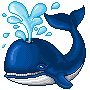 ينْهض سامي أيّام الدراسة في الصباح الباكر . فيغْسل أطْرافه و يلْبس ثيابه ثم يتوجّه نحو المطْبخ فيتناول فطور الصّباح ثم يأخذ محْفظته و يتوجه نحو المدرسة فيقْضي ساعات في الدراسة ثم يعود إلى البيت.أ ُرتّب الأحْداث التي يقوم بها سامي حسب تتالي زمن وقوعها من 1 إلى 6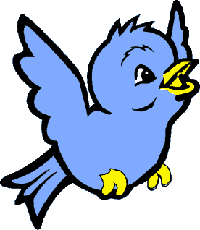 أرْبط الحدث بكيْفية و وقُوعه فيما يلي :طلوع الشمْس                                      هبوب الرياح                     حدث دوْري          عيد الاضحى                    حدث غيْر دوْرينزول المطر                      يتكرّر بانتظام التجوّل في المدينة               لا يتكرّر بانْتظامعيد ميلادي            هذه صور إنْسان :اكْتب أسْماء جسْم الإنسان المشار إليها في الرسم.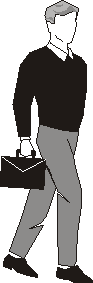 خرج أحْمد إلى الحديقة وتسلّق شجرة عالية و فجأة زلّت قدمه فسقط على الأرْض ولتوتْ رجْله وجُرحت يده وسال منها الدّم فألمه ذلك كثيرا . فلامته أمّه على ذلك و زوّدته بعدّة نصائح للحفاظ على صحّته .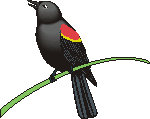 أرْبُط بين العضْو والطّرف الذي ينتمي إليه.   اليدْ                            الطرف السفْلي    الرّجْل                         الطرف العْلويأكتب صواب أو خطأ.المدرسة الابتدائية 20 مارس تطاوينالمستوى :السنة الثانيةوضعية الدعمالهدف : يميّز المتعلّم بين الحدث الدوري و يتعرّف الاجزاء الرئيسية لجسم الانسانالسنة الدراسية :2010-2011  يْلبس سامي ثيابه  يْلبس سامي ثيابه  ينْهض سامي من النوْم    يتوجّه  نحْو المدْرسة    يتوجّه  نحْو المدْرسة    يتوجّه  نحْو المدْرسة  يقْضي ساعات في الدراسة   يتناول فطور الصّباح     يقْضي ساعات في الدراسة   يتناول فطور الصّباح     يقْضي ساعات في الدراسة   يتناول فطور الصّباح   طرف سفْلي -  جذْع رأس –  طرف علْويأ ُنظّف أذني بأشياء حادّةأتغذّى جيّداأفْتح القارورة بأسْنانيأ ُنظّف أذني بأشياء حادّةأتغذّى جيّداأفْتح القارورة بأسْنانيأ ُنظّف أذني بأشياء حادّةأتغذّى جيّداأفْتح القارورة بأسْنانيأ ُنظّف أذني بأشياء حادّةأتغذّى جيّداأفْتح القارورة بأسْنانيأ ُنظّف أذني بأشياء حادّةأتغذّى جيّداأفْتح القارورة بأسْنانيأ ُنظّف أذني بأشياء حادّةأتغذّى جيّداأفْتح القارورة بأسْنانيألْعب بالكرة في الطّريقأقوم بالتّلاقيح اللازمة في مواعيدها المحدّدة